Правовой календарь. ОКТЯБРЬ 2022 год.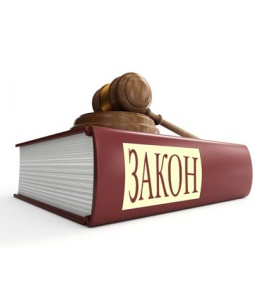 Новое в законодательстве в октябре Банковские счета становятся безопаснееС 1 октября 2022 года граждане могут обезопасить свои счета в банках. Так, клиент вправе установить запрет на все онлайн-операции либо на некоторые из них, например, банковские переводы или  онлайн-кредитование. Появилась возможность и ограничить отдельные параметры операций, например, установить максимальную сумму денежного перевода или лимит на определенный период?Услуга будет бесплатной, и чтобы ею воспользоваться нужно написать заявление в свой банк. Форму документа и порядок его направления определит сам кредитор. При этом отменить запрет или изменить параметры онлайн-операций можно будет в любое время без ограничений. Такие меры призваны помочь в борьбе с мошенниками.Кроме этого, с 1 октября на банки возлагается ответственность по идентификации (определению и учету) всех электронных устройств, с которых граждане совершают онлайн-операции. Также обязательным станет подтверждение телефонных номеров и адресов электронной почты.Госуслуги без лишних бумагПолучение государственных и муниципальных услуг гражданами упрощено. Теперь необходимые документы и данные органы будут получать в рамках межведомственного взаимодействия в электронном виде. Это позволит сократить количество предоставляемых гражданами бумаг, а также ускорит процесс оказания услуг.Индексация зарплат бюджетниковТакже в октябре 2022 года производится индексация зарплат работников бюджетной сферы, повышается размер некоторых выплат и изменяются правила их начисления.Оплата труда сотрудников федеральных казенных, бюджетных, автономных учреждений, федеральных госорганов, учреждений и подразделений федеральных органов исполнительной власти, судей, а также других должностей — вырастет на 4%. В свою очередь, участники Великой Отечественной войны и члены их семей будут получать ежемесячную доплату к пенсиям в размере 15,5%.А с 26 октября будет расширен перечень пособий, которые можно будет получать только на карту «Мир». В него добавятся субсидии и компенсации расходов на оплату жилого помещения и жилищно-коммунальных услуг (ЖКУ), выплаты малоимущим гражданам, а также ежегодные выплаты почетным донорам.Информация подготовлена на основе: - материалов СПС КонсультантПлюс.